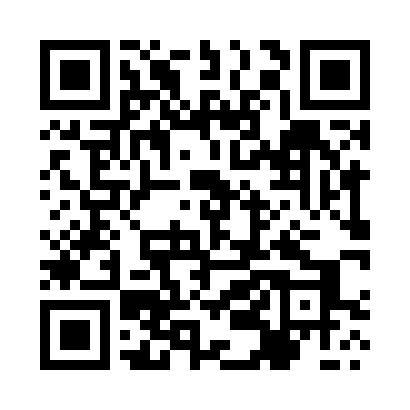 Prayer times for Boguszyny, PolandMon 1 Apr 2024 - Tue 30 Apr 2024High Latitude Method: Angle Based RulePrayer Calculation Method: Muslim World LeagueAsar Calculation Method: HanafiPrayer times provided by https://www.salahtimes.comDateDayFajrSunriseDhuhrAsrMaghribIsha1Mon4:276:321:025:297:349:312Tue4:246:291:025:307:369:333Wed4:216:271:025:317:389:354Thu4:186:241:015:337:409:385Fri4:156:221:015:347:419:406Sat4:126:201:015:357:439:437Sun4:096:171:015:367:459:458Mon4:066:151:005:387:479:489Tue4:026:131:005:397:499:5010Wed3:596:101:005:407:509:5311Thu3:566:081:005:417:529:5612Fri3:536:0612:595:437:549:5813Sat3:496:0312:595:447:5610:0114Sun3:466:0112:595:457:5710:0415Mon3:425:5912:595:467:5910:0716Tue3:395:5712:585:488:0110:1017Wed3:365:5412:585:498:0310:1218Thu3:325:5212:585:508:0510:1519Fri3:285:5012:585:518:0610:1820Sat3:255:4812:575:528:0810:2121Sun3:215:4512:575:538:1010:2422Mon3:185:4312:575:558:1210:2723Tue3:145:4112:575:568:1410:3124Wed3:105:3912:575:578:1510:3425Thu3:065:3712:565:588:1710:3726Fri3:025:3512:565:598:1910:4027Sat2:585:3312:566:008:2110:4428Sun2:545:3112:566:018:2210:4729Mon2:505:2912:566:028:2410:5130Tue2:465:2712:566:048:2610:54